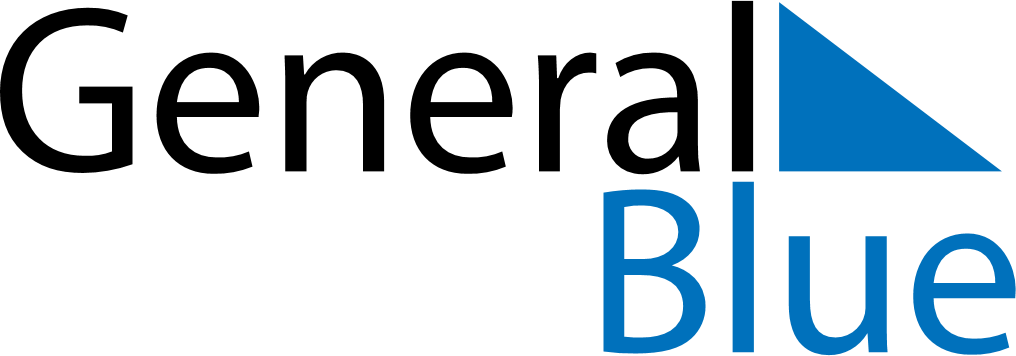 December 2024December 2024December 2024December 2024December 2024December 2024Larsmo, Ostrobothnia, FinlandLarsmo, Ostrobothnia, FinlandLarsmo, Ostrobothnia, FinlandLarsmo, Ostrobothnia, FinlandLarsmo, Ostrobothnia, FinlandLarsmo, Ostrobothnia, FinlandSunday Monday Tuesday Wednesday Thursday Friday Saturday 1 2 3 4 5 6 7 Sunrise: 9:42 AM Sunset: 2:53 PM Daylight: 5 hours and 11 minutes. Sunrise: 9:44 AM Sunset: 2:52 PM Daylight: 5 hours and 7 minutes. Sunrise: 9:47 AM Sunset: 2:50 PM Daylight: 5 hours and 2 minutes. Sunrise: 9:49 AM Sunset: 2:48 PM Daylight: 4 hours and 58 minutes. Sunrise: 9:52 AM Sunset: 2:46 PM Daylight: 4 hours and 54 minutes. Sunrise: 9:54 AM Sunset: 2:45 PM Daylight: 4 hours and 50 minutes. Sunrise: 9:56 AM Sunset: 2:44 PM Daylight: 4 hours and 47 minutes. 8 9 10 11 12 13 14 Sunrise: 9:59 AM Sunset: 2:42 PM Daylight: 4 hours and 43 minutes. Sunrise: 10:01 AM Sunset: 2:41 PM Daylight: 4 hours and 40 minutes. Sunrise: 10:03 AM Sunset: 2:40 PM Daylight: 4 hours and 37 minutes. Sunrise: 10:04 AM Sunset: 2:39 PM Daylight: 4 hours and 34 minutes. Sunrise: 10:06 AM Sunset: 2:38 PM Daylight: 4 hours and 31 minutes. Sunrise: 10:08 AM Sunset: 2:37 PM Daylight: 4 hours and 29 minutes. Sunrise: 10:09 AM Sunset: 2:37 PM Daylight: 4 hours and 27 minutes. 15 16 17 18 19 20 21 Sunrise: 10:11 AM Sunset: 2:36 PM Daylight: 4 hours and 25 minutes. Sunrise: 10:12 AM Sunset: 2:36 PM Daylight: 4 hours and 23 minutes. Sunrise: 10:13 AM Sunset: 2:36 PM Daylight: 4 hours and 22 minutes. Sunrise: 10:14 AM Sunset: 2:36 PM Daylight: 4 hours and 21 minutes. Sunrise: 10:15 AM Sunset: 2:36 PM Daylight: 4 hours and 20 minutes. Sunrise: 10:16 AM Sunset: 2:36 PM Daylight: 4 hours and 20 minutes. Sunrise: 10:17 AM Sunset: 2:37 PM Daylight: 4 hours and 19 minutes. 22 23 24 25 26 27 28 Sunrise: 10:17 AM Sunset: 2:37 PM Daylight: 4 hours and 20 minutes. Sunrise: 10:17 AM Sunset: 2:38 PM Daylight: 4 hours and 20 minutes. Sunrise: 10:18 AM Sunset: 2:39 PM Daylight: 4 hours and 20 minutes. Sunrise: 10:18 AM Sunset: 2:39 PM Daylight: 4 hours and 21 minutes. Sunrise: 10:18 AM Sunset: 2:41 PM Daylight: 4 hours and 22 minutes. Sunrise: 10:17 AM Sunset: 2:42 PM Daylight: 4 hours and 24 minutes. Sunrise: 10:17 AM Sunset: 2:43 PM Daylight: 4 hours and 25 minutes. 29 30 31 Sunrise: 10:17 AM Sunset: 2:44 PM Daylight: 4 hours and 27 minutes. Sunrise: 10:16 AM Sunset: 2:46 PM Daylight: 4 hours and 30 minutes. Sunrise: 10:15 AM Sunset: 2:48 PM Daylight: 4 hours and 32 minutes. 